ТЕСТ - Храните ли се здравословноОтговорете на 9 въпроса и вижте какво сочат вашите отговори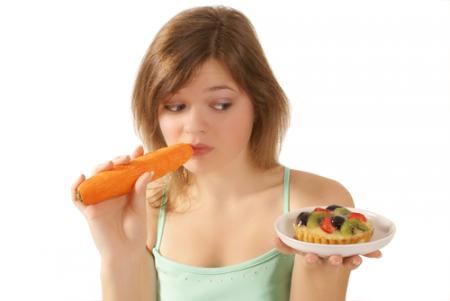 Отговорете на всеки един от деветте въпроса, като отбелязвайте точките за всеки отговор по следния начин: отговор а. 1 точка, отговор б. 2 точки отговор в. 3 точки.1. Какво количество течности изпивате през деня?
а)  Чаша до три кафе и това е
б) Около две чаши до половин литър, включително сокове, вода, кафе, чай, безалкохолни напитки
в) Пия над литър и половина, като акцентирам на водата2. Плодове и зеленчуци - колко пъти на ден хапвате?а) 1-2 пъти
б) 2-3 пъти
в) над 4 пъти3. Редовно консумирам следните млечни продукти:
а) Сметана към кафето
б) Прясно и кисело мляко
в) Мляко - прясно и кисело, сирене, кашкавал, извара4. Обядът ви се състои предимно в?
а) Задължително присъства месо
б) Задължително присъстват картофи/ориз/зеленчуци
в) Задължително млечни продукти5. Най-обилното ви хранене е с:
а) Едно ястие с месо
б) Риба или морски продукти
в) Зеленчуково ястие или плодове6. Кой от посочените модели на хранене е най-близък то вашия?
а) Сутрин само кафе, на обяд - тестени изделия, вечер - студена храна
б) Сутрин една ябълка, на обяд салата, вечер голяма порция паста с някакъв вид сос
в) Сутрин зърнена закуска/мюсли, на обяд топла приготвена храна, може да съдържа и леко месо, вечер - салата и млечни продукти7. Коя е гарнитурата, която предпочитате често?
а) Пържени картофи
б) Спагети от твърди сортове пшеница
в) Елда, ориз, картофи или спагети от пълнозърнесто брашно8. Колко често консумирате соеви продукти?
а) Никога не съм опитвал
б) Понякога замествам с тях месото
в) Присъстват неотменно на трапезата ми

9. Какви мазнини имате в кухнята си?
а) Краве масло
б) Краве масло и слънчогледово олио
в) Зехтин, слънчогледово олио, краве масло


РЕЗУЛТАТИ

От 9 до 14 точки
Имате небрежно отношение към храненето. Опитайте се да замените обяда на крак със спокоен обяд, в който добавите и топла храна.

От 15 до 20 точки

Направили сте първите стъпки по отношение на здравословното и правилно хранене. Имате обаче какво да наваксвате в изготвянето на здравословен режим. Ако не можете да сте достатъчно дисциплинирани, когато вечеряте у дома, опитайте с плодови или зеленчукови дни в събота и неделя и една салатена вечеря веднъж в седмицата. 

От 21 до 26 точки

Стилът ви на хранене е безупречен. Ако сте в добра физическа форма и умеете да се дистанцирате от стресовите ситуации и да се отпускате, значи всичко при вас е наред.